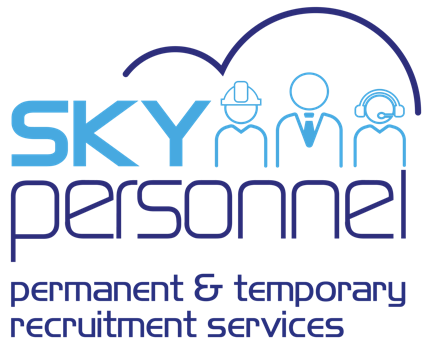 Registration FormDate:     /     /		Source of Introduction:				Reg. No:CRIMINAL CONVICTIONS (Please delete clearly as appropriate)Do you have any unspent criminal convictions?		YES / NOIf yes, state convictions and dates:  ____________________________________________________________________________________________________Other Agencies contacted:								Work Carried Out:									To avoid duplication please list companies that you have applied to in the last 6 months:																					_______Please mention any medical conditions that could affect work offered:Areas of Experience WP Packages UsedOther: -Please Specify:																					Details of Previous Employment(PLEASE START WITH THE MOST RECENT POSITION FIRST WITH CONTACT NAME AND NUMBER FOR REFERENCE)CANDIDATE DECLARATIONI hereby confirm that the information given is true and correct.  I consent to my personal data and CV being forwarded to clients.  I consent to references being passed onto potential employersSigned:  ________________________________      Date:  _____________________Please print name:  ___________________________________Surname:Category:First Name (s):Hours Available:Address:Availability:Telephone Number:Tel Number next of kin (in case of emergency):Email Address:Own Transport:                       YES/NODate of Birth:                                 Age:Clean Licence:                           YES/NOMarital Status:                         Dependants:School/College attended:Qualifications:N.I Number:Nationality:Proof of Identification: (for Sky Personnel use only)PAGEN ADMINTELESALESSECRETARYFILINGACC CLERKSHORTHANDRECEPTIONPAYROLLAUDIOCUS SERVICEBOOK KEEPERCOPY SALESLEDGERSDATA ENTRYRETAILCRED CONTROLEXCELACCESSLOTUSWORDPOWERPOINTSAGEName and address of companyType ofBusinessDates EmployedDescription of DutiesSalaryRes. for leavingName & No. For Ref.